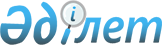 Об образовании избирательных участков на территории Тимирязевского района Северо-Казахстанской области
					
			Утративший силу
			
			
		
					Решение акима Тимирязевского района Северо-Казахстанской области от 15 ноября 2011 года N 22. Зарегистрировано Департаментом юстиции Северо-Казахстанской области 18 ноября 2011 года N 13-12-135. Утратило силу решением акима Тимирязевского района Северо-Казахстанской области от 15 января 2014 года N 2

      Сноска. Утратило силу решением акима Тимирязевского района Северо-Казахстанской области от 15.01.2014 N 2 (вводится в действие по истечении десяти календарных дней после дня его первого официального опубликования)      В соответствии с пунктом 1 статьи 23 Конституционного закона Республики Казахстан от 28 сентября 1995 года «О выборах в Республике Казахстан», пунктом 2 статьи 33 Закона Республики Казахстан от 23 января 2001 года «О местном государственном управлении и самоуправлении в Республике Казахстан» аким района РЕШИЛ:



      1. Образовать на территории Тимирязевского района Северо-Казахстанской области 26 избирательных участков согласно приложению.



      2. Контроль за исполнением настоящего решения возложить на руководителя аппарата акима района Худякова Е.В.



      3. Настоящее решение вводится в действие по истечении десяти календарных дней после дня его первого официального опубликования и распространяется на правоотношения, возникшие с 15 ноября 2011 года.      Аким района                                К. Касенов      «СОГЛАСОВАНО»:      Председатель Тимирязевской

      районной избирательной комиссии            Ж. Макенова

Приложение

к решению акима Тимирязевского района

от 15 ноября 2011 года N 22 ПЕРЕЧЕНЬ избирательных участков Тимирязевского района      1. Избирательный участок № 581:

      место нахождения избирательного участка: село Аксуат, улица Гагарина, 13, здание Аксуатской средней школы;

      границы избирательного участка: село Аксуат, улицы Юбилейная, Комсомольская, Молодежная, Мира, Строительная, Целинная, Сабита Муканова, Пролетарская, Студенческая.

      2. Избирательный участок № 582:

      место нахождения избирательного участка: село Аксуат, улица Сергея Лазо, 37, административное здание Тимирязевских районных электрических сетей акционерного общества «Северо-Казахстанская распределительная электросетевая компания» (по согласованию);

      границы избирательного участка: село Аксуат, улицы Животноводческая, Новая, Красноармейская, Березовая, Клубная.

      3. Избирательный участок № 583:

      место нахождения избирательного участка: село Дзержинское, улица Школьная, 16, здание Дзержинской основной школы;

      границы избирательного участка: село Дзержинское.

      4. Избирательный участок № 584:

      место нахождения избирательного участка: село Дмитриевка, улица Абая, 22, здание Дмитриевской средней школы;

      границы избирательного участка: село Дмитриевка.

      5. Избирательный участок № 585:

      место нахождения избирательного участка: село Жаркен, улица Школьная, 30, здание Жаркенской средней школы;

      границы избирательного участка: село Жаркен.

      6. Избирательный участок № 586:

      место нахождения избирательного участка: село Ынтымак, улица Центральная, 11, здание Ынтымакской начальной школы;

      границы избирательного участка: село Ынтымак.

      7. Избирательный участок № 587:

      место нахождения избирательного участка: село Докучаево, улица Школьная, 23, здание Докучаевской средней школы;

      границы избирательного участка: сҰла Докучаево, Северное.

      8. Избирательный участок № 589:

      место нахождения избирательного участка: аул Есиль, улица Целинная, 10, здание Ишимской основной школы,

      границы избирательного участка: аулы Есиль, Нарынгуль.

      9. Избирательный участок № 590:

      место нахождения избирательного участка: село Комсомольское, улица Комсомольская, 14, здание Комсомольской средней школы;

      границы избирательного участка: село Комсомольское.

      10. Избирательный участок № 591:

      место нахождения избирательного участка: село Ленинское, улица Лесная, 36, здание Ленинской средней школы;

      границы избирательного участка: село Ленинское.

      11. Избирательный участок № 592:

      место нахождения избирательного участка: село Москворецкое, улица Школьная, 16, здание Москворецкой средней школы;

      границы избирательного участка: село Москворецкое.

      12. Избирательный участок № 593:

      место нахождения избирательного участка: село Мичурино, улица Сабита Муканова, 17, здание Мичуринской средней школы;

      границы избирательного участка: село Мичурино.

      13. Избирательный участок № 594:

      место нахождения избирательного участка: село Белоградовка, улица Ученическая, 2, здание Белоградовской средней школы;

      границы избирательного участка: село Белоградовка.

      14. Избирательный участок № 595:

      место нахождения избирательного участка: село Акжан, улица Мира, 6, здание Акжанской основной школы;

      границы избирательного участка: село Акжан;

      15. Избирательный участок № 596:

      место нахождения избирательного участка: село Приозерное, улица Степная, 1, здание медицинского пункта ( по согласованию);

      границы избирательного участка: село Приозерное.

      16. Избирательный участок № 597:

      место нахождения избирательного участка: село Степное, улица Элеваторная 5(а), здание Степной средней школы;

      границы избирательного участка: село Степное.

      17. Избирательный участок № 598:

      место нахождения избирательного участка: село Ракитное, улица Комсомольская 7, здание бывшей школы;

      границы избирательного участка: село Ракитное.

      18. Избирательный участок № 599:

      место нахождения избирательного участка: село Дружба, улица Мира, 30, здание сельского Дома культуры;

      границы избирательного участка: село Дружба.

      19. Избирательный участок № 600:

      место нахождения избирательного участка: село Тимирязево, улица Горького, 34, здание Налогового управления по Тимирязевскому району (по согласованию);

      границы избирательного участка: село Тимирязево, улицы Водопроводная, Горького №№ 14/1, 14/2, 15, 16, 17/1, 17/2, 18, 19, 25, 28, 36, 37, 38, 40, 42, Терешковой, Первомайская, Целинная, Восточная, Тимирязевская, Шухова, Краснодарская, Юбилейная, Полевая, Мира, Комсомольская №№ 2, 4, 5, 6, 7, 8/1, 8/2, 10, 11, 13, 18, 20, 21, 24, 27, 29, 34/1, 34/2, 35, Приозерная, Молодежная, переулки Октябрьский, Садовый, Шухова.

      20. Избирательный участок № 601:

      место нахождения избирательного участка: село Тимирязево, улица Женіс 11, здание районного Дома культуры;

      границы избирательного участка: село Тимирязево, улицы Плетнева, Первоцелинников, Жеңіс, Урицкого, Утеубаева, Кирова, Северная, Энергетиков-1, Энергетиков-2, Чкалова, Некрасова, Горького №№ 41, 43, 46, 47/1, 47/2, 48, 49, 50, 51/1, 51/2, 53, 55, 56, 57, 58, 59, 60, 61, 62, 63, 64, 65, 66, 67, 68/1, 68/2, 69, 70, 71, 72, 73, 76/1, 76/2, 82/1, Комсомольская №№ 39/1, 39/2, 41/1, 41/2, 43/2, 45/1, 45/2, 47, 49, 51, 53, Дорожная, Пушкина, Фадеева, Шаталова, Дубровского, Комарова, Жумабаева, переулки Дорожный, Дубровского, Больничный.

      21. Избирательный участок № 602:

      место нахождения избирательного участка: село Тимирязево, улица Жумабаева, 10, здание Тимирязевской школы-интерната;

      границы избирательного участка: село Тимирязево, улицы Букетова, Валиханова, Абая, Космонавтов, Бауыржана Момышұлы, Омарова, Новая, Вокзальная, Олимпийская, переулки Олимпийский 1, Олимпийский 2.

      22. Избирательный участок № 603: 

      место нахождения избирательного участка: село Тимирязево, улица Североморская, 34, здание Сулы-Элеваторной основной школы;

      границы избирательного участка: село Тимирязево, улицы Ленина, Гоголя, Брянская, Элеваторная, Гагарина, Североморская, Степная, Турищева, Кооперативная, Центральная, Рабочая, Дальняя, Школьная, переулок Школьный.

      23.Избирательный участок № 604:

      место нахождения избирательного участка: село Рассвет, улица Урожайная, 4, здание мединцинского пункта (по согласованию);

      границы избирательного участка: село Рассвет.

      24. Избирательный участок № 605:

      место нахождения избирательного участка: село Хмельницкое, улица Калинина, 16, здание Хмельницкого сельского клуба;

      границы избирательного участка: село Хмельницкое.

      25. Избирательный участок № 606:

      место нахождения избирательного участка: село Целинное, улица Школьная, 8, здание Целинной начальной школы;

      границы избирательного участка: село Целинное.

      26.Избирательный участок № 822:

      место нахождения избирательного участка: село Аксуат, улица Степная, 9, административное здание товарищества с ограниченной ответственностью «Аксуатский элеватор» (по согласованию);

      границы избирательного участка: село Аксуат, улицы Гагарина, Горького, Шевченко, Первомайская, Степная, Чкалова, Школьная, Сергея Лазо.
					© 2012. РГП на ПХВ «Институт законодательства и правовой информации Республики Казахстан» Министерства юстиции Республики Казахстан
				